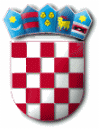 Na temelju članka 24. stavka 6. Zakona o službenicima i namještenicima u lokalnoj i područnoj (regionalnoj) samoupravi („Narodne novine“ broj 86/08, 61/11 i 4/18) pročelnica Jedinstvenog upravnog odjela Općine Punat donosiODLUKUo poništenju Natječaja za prijam u službu u Jedinstveni upravni odjel Općine PunatI.	Poništava se Natječaj za prijam u službu na neodređeno vrijeme, na radno mjesto voditelj Odsjeka za komunalno gospodarstvo i prostorno planiranje u Jedinstvenom upravnom odjelu Općine Punat KLASA:112-02/18-01/4, URBROJ:2142-02-03/1-18-1 objavljen u „Narodnim novinama“ broj 47/18, na stranicama Hrvatskog zavoda za zapošljavanje te web stranici i oglasnoj ploči Općine Punat dana 23. svibnja 2018. godine.II.	Protiv ove Odluke nije dopušteno podnošenje pravnih lijekova sukladno članku 24. stavku 5. Zakona o službenicima i namještenicima u lokalnoj i područnoj (regionalnoj) samoupravi.III.	Ova Odluka stupa na snagu danom donošenja, a objavit će se na web stranici Općine Punat.								                PROČELNICA								      Nataša Kleković, dipl.iur.,v.r.R E P U B L I K A   H R V A T S K APRIMORSKO – GORANSKA ŽUPANIJAOPĆINA PUNATJEDINSTVENI UPRAVNI ODJELKLASA: 112-02/18-01/4URBROJ: 2142-02-03/2-18-4Punat, 11. lipnja 2018. godine